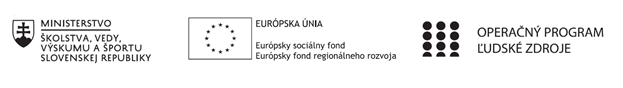 Správa o činnosti pedagogického klubu Príloha:Prezenčná listina zo stretnutia pedagogického klubu je nahradená online evidenciouPríloha správy o činnosti pedagogického klubu                                                                                             PREZENČNÁ LISTINAMiesto konania stretnutia:  Online MS TeamsDátum konania stretnutia: 25.03.2021Trvanie stretnutia: od 13.20 hod do 15.20 hod	Zoznam účastníkov/členov pedagogického klubu:Prioritná osVzdelávanieŠpecifický cieľ1.1.1 Zvýšiť inkluzívnosť a rovnaký prístup ku kvalitnému vzdelávaniu a zlepšiť výsledky a kompetencie detí a žiakovPrijímateľStredná odborná škola techniky a služieb, Tovarnícka 1609, TopoľčanyNázov projektuZvýšenie kvality odborného vzdelávania a prípravy na Strednej odbornej škole techniky a služiebKód projektu  ITMS2014+312011AGX9Názov pedagogického klubu Matematické vedomosti a zručnostiDátum stretnutia  pedagogického klubu25.03.2021Miesto stretnutia  pedagogického klubuOnline MS TeamsMeno koordinátora pedagogického klubuMgr. Renata VrankováOdkaz na webové sídlo zverejnenej správyhttps://sostovar.edupage.org/text/?text=text/text35&subpage=1Manažérske zhrnutie:kľúčové slová: Analýza, prijímacie pohovory z matematiky, testov na prijímacie pohovoryKrátka anotácia: Pedagogický klub Matematické vedomosti a zručnosti sa zaoberal analýzou a diskusiou k požiadavkám na prijímacie pohovory z matematiky a k sérii testov na prijímacie pohovoryHlavné body, témy stretnutia, zhrnutie priebehu stretnutia: Oboznámenie sa s témou klubu a programom stretnutiaTéma stretnutia Požiadavky na prijímacie pohovory z matematikySkúseností členov klubu v úloh a príkladov na prijímacie pohovory na našej škole so zohľadnením na vybraný študijný odbor a úroveň vedomostí získaných na ZŠNávrhy úloh na čo najširší záber učiva ZŠ a aplikácie do vybraného odboruUznesenie PKKoordinátor klubu oboznámil všetkých členov s témou klubu a programom stretnutia. Programom klubu bude výmena skúseností v oblasti prípravy a hodnotenia úloh na prijímacie pohovoryTémou stretnutia bola Požiadavky na prijímacie pohovory z matematiky. Členovia klubu konštatovali, že v súčasnosti je táto téma nie celkom aktuálna, napriek tomu je to výborná príležitosť vymeniť poznatky a skúsenosti s výberom a príkladov a tvorbou testov nielen na prijímacie pohovory a ich vyhodnocovanie. Jednotliví členovia PK vystúpili so svojimi skúsenosťami s tým,  ako tvoria úlohy na prijímacie pohovory, z čoho vychádzajú, čo s danými úlohami sledujú a ako ich vyhodnocujú. Čo je podstatné pre ďalšie vzdelávanie v matematike a niektorých odborných predmetoch.Členovia klubu uviedli, že je dôležité stanoviť si aké ciele chceme dosiahnuť pri výbere študentov, aké matematické zručnosti preferujeme pri prijímaní žiakov na našu školu. Následne vybrať vhodné typy úloh a zároveň ich skombinovať do prijímacieho testu/pohovoru. Na základe zistených skutočností sa členovia PK dohodli, že každý člen vytvorí úlohy, ktoré sú vhodné a použiteľné na prijímacie pohovory.Závery a odporúčania:Záver: Členovia nášho pedagogického klubu sme si vedomí toho, aké typy úloh sú vhodné na prijímacie pohovory a ako ich správne vyhodnocovať.Odporúčania: testy na prijímacie pohovory treba tvoriť „citlivo“ s ohľadom na vybraný odbor, prebraté učivo na ZŠ a spravodlivo vyhodnocovať.Vypracoval (meno, priezvisko)Mgr. Marián DubnýDátum25.03.2021PodpisSchválil (meno, priezvisko)Mgr. Renata VrankováDátum25.03.2021PodpisPrioritná os:VzdelávanieŠpecifický cieľ:1.1.1 Zvýšiť inkluzívnosť a rovnaký prístup ku kvalitnému vzdelávaniu a zlepšiť výsledky a kompetencie detí a žiakovPrijímateľ:Stredná odborná škola techniky a služieb, Tovarnícka 1609, TopoľčanyNázov projektu:Zvýšenie kvality odborného vzdelávania a prípravy na Strednej odbornej škole techniky a služiebKód ITMS projektu:312011AGX9Názov pedagogického klubu:Matematické vedomosti a zručnostič.Meno a priezviskoInštitúcia1.Mgr. Renata VrankováOnline MS Teams2.Ing. Mária MarkováOnline MS Teams3Mgr. Eva MišovýchováOnline MS Teams4.Mgr. Marián DubnýOnline MS Teams5.Mgr. Renáta Kňaze JamrichováOnline MS Teams6.Mgr. Lucia LojkováOnline MS Teams